Муниципальное  казённое общеобразовательное учреждение«Ильменская  средняя общеобразовательная школа»Руднянского  муниципального  района Волгоградской областиОГРН 1023404964340   ОКПО 34679842ОКВЭД 85.14       ИНН 3425002391       КПП 342501001403626 с.Ильмень                                                                 тел. 8(84453) 7-42-34ул. Мира д.4                                                                           e-mail: gluhova_1986@mail.ruРуднянский район                                                                       офиц.сайт: www.ilmenska-schkola.ru   Волгоградская область__________________________________________________________________________ПРИКАЗот 01.10.2021г № 199Об утверждении  Рабочей программы воспитания дошкольного образования МКОУ «Ильменская СОШ»  в новой редакции.В соответствии с  требованиями Федерального Закона от 31.07.2020 года  №304-ФЗ «О внесении изменений в Федеральный закон «Об образовании в Российской Федерации» по вопросам воспитания обучающихся» с учётом Плана мероприятий по реализации в 2021-2025 годах Стратегии развития воспитания в Российской Федерации на период до 2025 года, а также преемственности целей и задач Примерной Программы воспитания для образовательных организаций, реализующих образовательные программы дошкольного образования,        на основании решения педагогического совета  (протокол №  1 от  30   августа 2021 года)ПРИКАЗЫВАЮ:Утвердить рабочую программу воспитания дошкольного образования МКОУ «Ильменская СОШ»  в новой редакции на 2021-2025 гг.Ендовицкой Д.А. разместить рабочую программу воспитания дошкольного образования на сайте школыДанную программу ввести в действие в новой редакции с 1 октября 2021 года.Контроль за исполнением данного приказа оставляю за собой.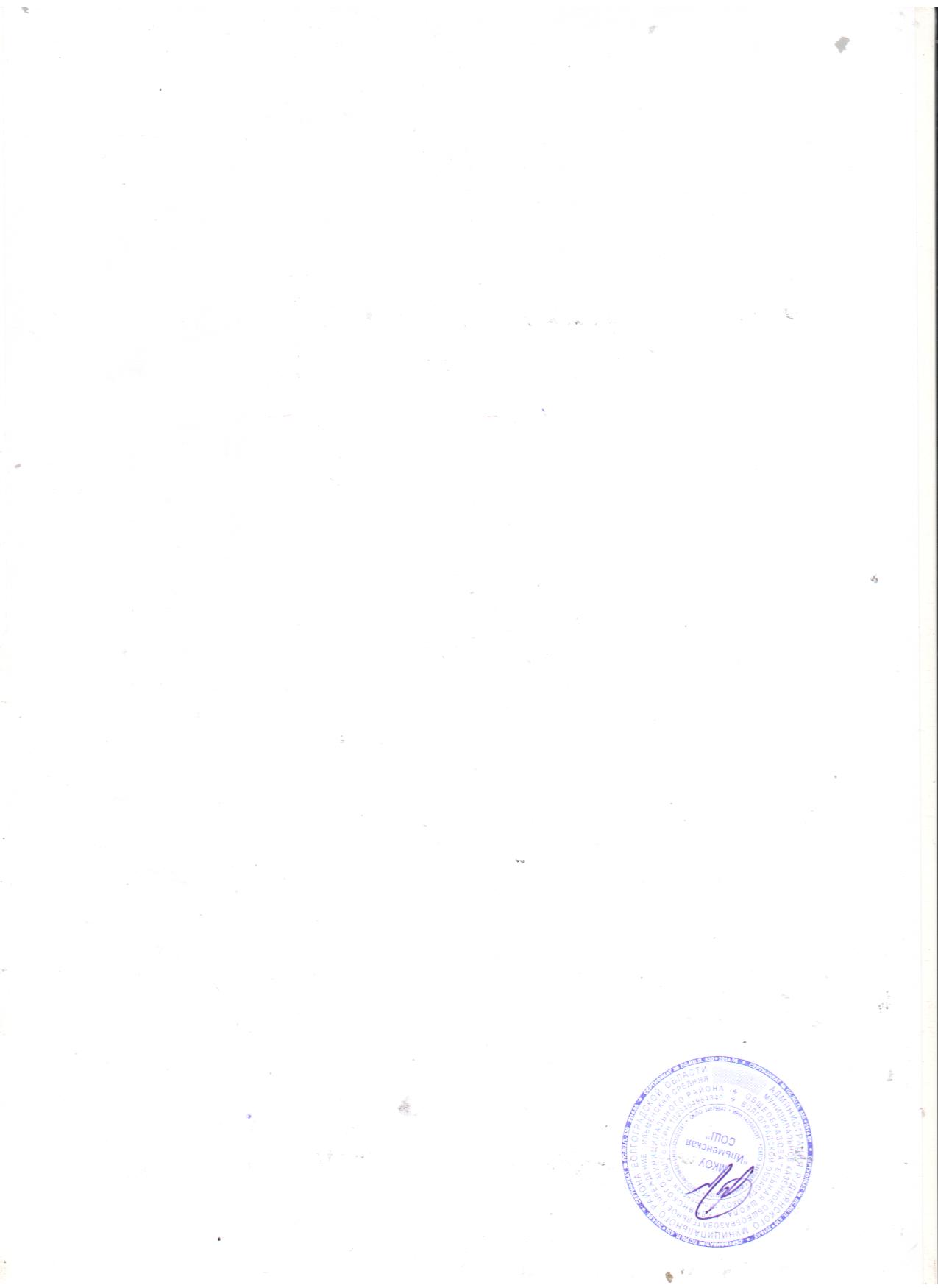 	И.О. директора: _____________Т.Н.Битюцкая 